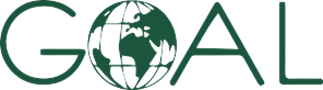 Invitation for Expression of Interest (EoI) for IT Equipment’s  PR. ADD-X-003529GOAL is an international humanitarian agency, currently operating in 13 countries worldwide, dedicated to alleviating the suffering of the poorest of the poor.   GOAL aims to ensure that all its procuring is conducted in an ethical fashion and all vendors must be dealt with fairness and equally to ensure transparency in the procurement process and to secure best value for money. The main objective of this EOI (expression of interest) is to set up a Shortlist of Potential Suppliers in Ethiopia for a 3-year period.Items category: IT Equipment’s Requirements for Applicants:EOI document can be obtained from:Goal Ethiopia Head Office (Addis Ababa) starting from 14th of June 2021 in exchange of non-refundable fee of Birr 100 (One Hundred only) during 8:00Am – 4:30 PM office hours from Monday to Friday.  ORGOAL website. The bid document also can be obtained free of charge from GOAL website https://www.goalglobal.org/tenders.Methods of submission:Your application shall be submitted either to GOAL Ethiopia Head office in a sealed and stamped envelope; or to confidential GOAL Ethiopia email address “tender@et.goal.ie”. Documents sent via personal or individual e-mails will be disqualified.                               Deadline for Submission:Closing date and time for receipt of submissions is before/on July 05, 2021, at 04:00PM GMT +3 East African Time.Successful applicants will be communicated in writing and may be invited to GOAL office or GOAL team will visit their offices, stores and factory.GOAL EthiopiaYeka Sub City, Woreda 9, House No. 508Next to Kotebe Woreda 9 Health CentreAddis AbabaTel: 011-6478116 / 17   Essential CriteriaMinimum mandatory requirements of specificationValid & renewed trade licence, Meet required specification  Minimum of 2 years warranty Supplier confirms delivery DDP to GOAL Ethiopia Kality Warehouse/Head office Award Criteria Technical analysis as indicated belowI).   Good performance recommendation letter which shows previous   experience in     providing similar suppliesii)   Own facility such as office setup and warehouse  in Ethiopia 